УНИВЕРСИТЕТ ЗА НАЦИОНАЛНО И СВЕТОВНО СТОПАНСТВО          		               	UNIVERSITY OF NATIONAL AND WORLD ECONOMYУНИВЕРСИТЕТ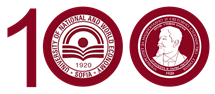 30 YEARSDEPARTMENT ECONOMics OF TOURISM INVITATIONJUBILEE SCIENTIFIC CONFERENCE100 YEARS OF UNWE AND 30 YEARSDEPARTMENT ECONOMics OF TOURISM „TOURISM - BEYOND EXPECTATIONS“THE SCIENTIFIC CONFERENCE IS HELD UNDER THE PatronageOF UNWE RECTOR - PROF.DR.  STATY STATEVSofia, 03-04 April 2019Large Conference Hall of UNWEORGANIZATIONAL BOARDHonorary Chairman: Prof. Dr. Manol RibovChairman: Assoc. Prof. Dr. Nikolay TsonevMembers:Prof. Dr. Tanya ParushevaAssoc. Prof. Dr. Mariana YanevaAssoc. Prof. Dr. Elenita VelikovaAssoc. Prof. Dr. Asya PanjerovaORGANISING COMMITTEEPresident: Chief Assistant Dr. Svetoslav KaleychevAss. Dr. Nikola GaydarovDoctoral student Ralitsa GeorgievaDoctoral student Stiliyana BasmadzhievaDoctoral student Yoana OgnianovaDoctoral student Radostina DimitrovaDoctoral student Ralitsa GrozdevaDoctoral student Ralitsa DimitrovaDoctoral student Rusi RusevTechnical Secretary: Jacqueline CohenEDITORIAL COMMITTEEChairman: Prof. Dr. Manol RibovAssoc. Prof. Dr. Nikolai TsonevAssoc. Prof. Dr. Tanya ParushevaAssoc. Prof. Dr. Mariana YanevaAssoc. Prof. Dr. Elenita VelikovaAssoc. Prof. Dr. Asya PanjerovaTHEMATIC HEADINGS1. The future of tourism - new sources of growth2. Smart tourism3. New realities in a shared economy4. Unique tourism - stories of success5. The digital economy6. New dimensions of science in university educationIMPORTANT CONFERENCE INFORMATION• Official opening: UNWE - Sofia, Large Conference Hall.• Working languages ​​of the conference: Bulgarian and English.• Sending an application for participation with the title of the paper by email: tourism30unwe@gmail.com - by 06.12.2019.• Submission of the full paper in one of the working languages ​​of the conference (Bulgarian or English), made in accordance with the requirements and scanned payment order for participation fee by e-mail: tourism30unwe@gmail.com - by 07/02/2020.• The papers will be published in the Scientific Reports Collection, with ISBN. The collection will be requested for inclusion in the NACID database. It will also be uploaded online to the sub-site of the Department Economics of Tourism, and then submitted to Google Scholar and EBSCO. Each participant with a paper and a paid fee will be provided with one copy. If you are unable to attend in person, you will receive your publication and invoice through a courier company at your expense.• Fee for participation with paper and attendance - 60 euro; for participation with a report without attendance - 30 euro; for doctoral students - 30 euro; accompanying person fee – 30 euro.• The co-authors pay a full fee.• Transfer of fee for participation in a bank account - until 07/02/2020• Bank: BNB; IBAN: BG03BNBG966131001746 01; BIC: BNBGBGSD.• Reason for translation: participation in a conference of the Department Economics of Tourism, UNWE (participant's name).• If you need an invoice, please send the following information: participant's name, organization's address, VAT ID via tourism30unwe@gmail.comREQUIREMENTS FOR THE REPORTSReports / scientific reports should be prepared to print Word in A4 format.Maximum volume: 10 pages, including formulas, tables, figures and literature used; row spacing - 1.5.Page Setup: Top - 26 mm; Bottom - 20 mm; Left - 20 mm; Right - 20 mm; Paper Size - A4. Title: Font: Times New Roman; Size: 14 pt; Font style: Bold; Alignment: Centered; Effects: Capital letters; (followed by 1 blank line).Academic title, degree, name and surname of the author / authors: Font: Times New Roman; Size: 13 pt; Font style: Bold & Italic; Alignment: Centered; (following a new line).University / Organization / Institution: Font: Times New Roman; Size: 13 pt; Font style: Bold & Italic; Alignment: Centered; (following a new line).Department: Font: Times New Roman; Size: 13 pt; Font style: Bold & Italic; Alignment: Centered; (followed by 1 blank line).Summary: - volume up to 10 lines: Font: Times New Roman; Size: 10 pt; First line: 12 mm; Font style: Italic, Alignment: Justified; Spacing: 1.5 lines.Keywords: - 5 Keywords: Font: Times New Roman; Size: 10 pt; First line: 12 mm; Font style: Italic, Alignment: Justified; Spacing: 1.5 lines, (followed by 1 blank line).Introduction: Font: Times New Roman; Size: 10 pt; Font style: Bold; Alignment: Centered, (no blank line left).Main text: Font: Times New Roman; Size: 10 pt; First line: 12 mm; Font style: Normal; Alignment: Justified; Spacing: 1.5 lines.Headings in the main text: Font: Times New Roman; Size: 10 pt; Font style: Bold; Alignment: Centered, (no blank line left before and after).Conclusions: Font: Times New Roman; Size: 10 pt; Font style: Bold; Alignment: Centered, (no blank line left before and after).Conclusion: Font: Times New Roman; Size: 10 pt; Font style: Bold; Alignment: Centered, (no blank line left before and after).Formulas: Centered and numbered on the right with Arabic numerals, in small brackets.Tables: Numbered in Arabic numerals at the top right of the table itself, centered on the name (1 blank row above and below).Figures: Numbered with Arabic numerals and a centered name below them (1 blank line is left above and below them).Literature: Footnote Text - 10 pt; Number format: 1, 2, 3…NOTE: Authors are responsible for the content of the reports!Contacts:1700 Sofia, Hristo Botev Str. Student CityUniversity of National and World EconomyDepartment Economics of Tourism, Cabinet 2115Phone: (+359 2) 8195 441; (+359)887299245 – Chief Assistant Dr. Svetoslav Kaleychev - Chairman of the Organizing Committee; Email: tourism30unwe@gmail.com